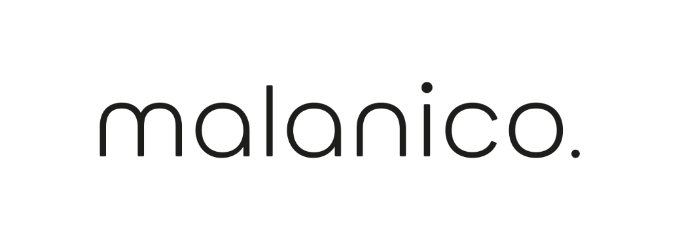 Levering rond de feestdagen in april en meiHeeft u vragen over de leveringen en/of openingstijden rondom de feestdagen? Neem dan gerust contact met ons op. Mail naar verkoop@malanico.nlTip: Bestel in de week voor de betreffende feestdag extra. Zo weet u zeker dat u over de gewenste voorraad kunt beschikken. 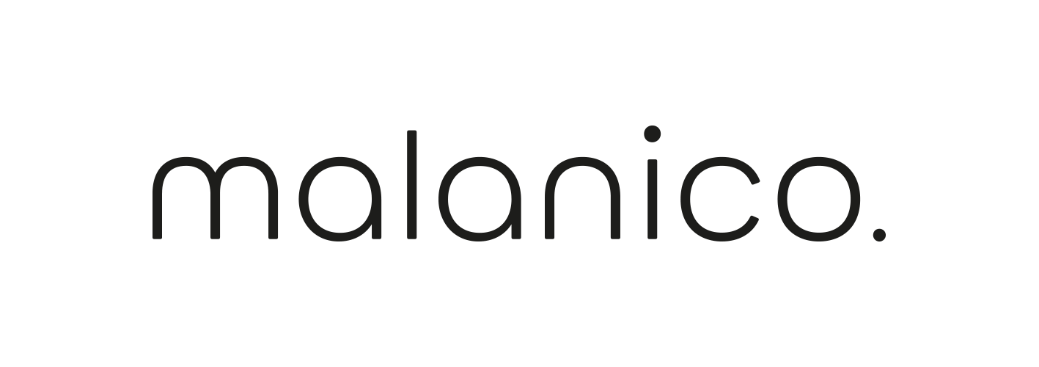 Hang dit papier ergens op zodat u onze openingstijden tijdens de feestdagen niet vergeet!FeestdagOpeningstijdenEerst volgende leveringBestelling binnen bij MalanicoMaandag 5 april (2e Paasdag)GeslotenUw eigen volgende leverdagLeveringen 5 april vervaltVaste leverdag op dinsdag?donderdag 1 april voor 10:00 uur Vaste leverdag op woensdag? vrijdag 2 april voor 10:00 uurDinsdag 27 april (Koningsdag)GeslotenUw eigen volgende leverdagLeveringen 27 april vervaltVaste leverdag op woensdag? vrijdag 23 april voor 10:00 uurVaste leverdag op donderdag? maandag 26 april voor 10:00 uurzaterdag 1 mei (Dag van de Arbeid)n.v.t.woensdag 5 mei (Bevrijdingsdag)OpenDonderdag 13 mei (Hemelvaartsdag)GeslotenUw eigen volgende leverdagVaste leverdag op vrijdag? dinsdag 11 mei voor 10:00 uurMaandag 24 mei (2e Pinksterdag)GeslotenUw eigen volgende leverdagLeveringen 24 mei vervaltVaste leverdag op dinsdag? donderdag 20 mei voor 10:00 uurVaste leverdag op woensdag? vrijdag 21 mei voor 10:00 uur